							                03.03.2022    259-01-04-40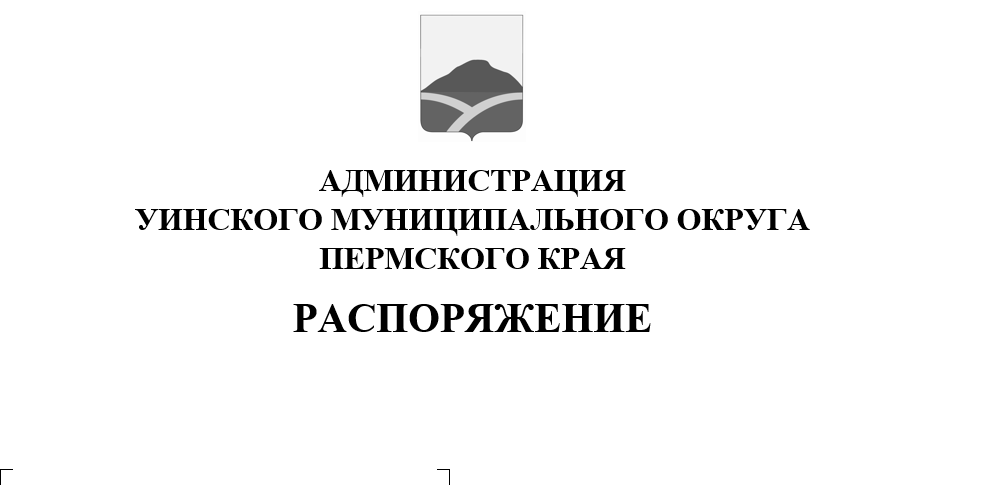 В соответствии с Федеральным законом от 06.10.2003г. № 131-ФЗ «Об общих принципах организации местного самоуправления в Российской Федерации», постановлением  Правительства Пермского края от 10.01.2012  № 9–п «Об утверждении Порядка  осуществления временного ограничения или временного прекращения движения  транспортных средств по  автомобильным дорогам регионального или  межмуниципального  и местного значения в Пермском крае», Уставом Уинского муниципального округа Пермского края и в целях обеспечения  безопасности дорожного движения и сохранности автомобильных дорог и дорожных  сооружений  на них от возможных разрушений в период возникновения неблагоприятных природно-климатических  условий, в связи со снижением несущей способности конструктивных элементов автомобильных дорог, вызванной их переувлажнением в весенний период     1. Ввести в весенний  период  временное ограничение движения транспортных средств по автомобильным  дорогам общего пользования местного значения Уинского  муниципального округа Пермского края:      с 12 апреля 2022 года по 11 мая 2022 года включительно  в соответствии с перечнем согласно приложению  1  к настоящему распоряжению.     2. Ввести в осенний период временное ограничение движения  транспортных средств по автомобильным дорогам  общего пользования Уинского муниципального округа Пермского края в связи со снижением  несущей способности  конструктивных  элементов автомобильных дорог:с 21  сентября 2022 года по  20 октября 2022 года  включительно     в соответствии с перечнем  согласно  приложению 1 к настоящему  распоряжению.     3. Временные ограничения движения в весенний  и осенний периоды не  распространяются на:-пассажирские перевозки автобусами, в том  числе  международные;- перевозки продуктов  питания, животных, кормовых культур, лекарственных препаратов, топлива (бензин, дизельное топливо, судовое топливо, топливо для  реактивных двигателей, топочный мазут, газообразное  топливо), семенного  фонда, удобрений, почты и почтовых грузов, твердых и жидких коммунальных отходов;-перевозки грузов, необходимых для  ликвидации последствий стихийных  бедствий или иных чрезвычайных происшествий, при  наличии  нормативного  акта, которым вводится режим чрезвычайной ситуации;- транспортные средства федеральных органов исполнительной власти, в которых  федеральным законом предусмотрена военная служба;- транспортировку дорожно-строительной и дорожно-эксплуатационной техники и материалов, применяемых при  проведении аварийно-восстановительных и ремонтных работ при наличии договоров (контрактов) на выполнение таких работ.-  движение   транспортных  средств  при  эксплуатации магистральных нефте-  и газопроводов, линейных газопроводов, электросетевого комплекса (линий электропередач, ТП ,РП), а  также транспорта, необходимого для обслуживания сетей водо- и теплоснабжения, а также водоотведения  на территории Уинского округа Пермского края.     4. Установить, что  временное  ограничение  движения транспортных средств по автомобильным дорогам общего  пользования Уинского  муниципального округа Пермского края в весенний период  и осенний периоды осуществляется путем  установки  дорожных знаков 3.12  «Ограничение  массы,  приходящейся на  ось  транспортного средства», со знаками  дополнительной  информации (таблички) 8.20.1 и  8.20.2 «Тип тележки  транспортных средств», предусмотренных Правилами  дорожного  движения.        5.  Установить   допустимые  для проезда по автомобильным дорогам общего пользования Уинского  муниципального округа Пермского края  нагрузки согласно  приложения 2 к настоящему распоряжению.6. Муниципальное казенное учреждение «Управление по  строительству, ЖКХ и содержанию дорог администрации Уинского  муниципального округа»:     6.1. Обеспечить временное ограничение движения транспортных средств  путем своевременной установки дорожных знаков 3.11  «Ограничение  массы», предусмотренных Правилами дорожного движения.      6.2. Организовать  выдачу специальных  разрешений на  движение по автомобильным дорогам общего пользования  Уинского  муниципального округа Пермского края транспортных средств, осуществляющих   перевозки  тяжеловесных и (или)  крупногабаритных  грузов (далее – специальное  разрешение).     7. Рекомендовать ОГИБДД Отделение МВД России  по Уинскому муниципальному округу Пермского края организовать работу подразделений по осуществлению контроля за соблюдением ограничения движения транспортных средств на автомобильных дорогах общего пользования Уинского  муниципального округа Пермского края.     8. Настоящее распоряжение вступает в силу со дня обнародования и подлежит размещению на официальном сайте администрации Уинского муниципального округа (http://uinsk.ru)     9. Контроль над исполнением распоряжения  возложить на  заместителя  главы администрации Уинского муниципального округа Пермского края Матынову Ю.А.Глава муниципального округа –глава администрации Уинского  муниципального округа					                  А.Н.ЗелёнкинПриложение №1 к распоряжению                                                                                                                                                                  администрации Уинского муниципального округа Пермского края 03.03.2022  259-01-04-40Переченьавтомобильных дорог общего пользования местного значения Уинского  муниципального округа Пермского края, движение по которым временно  ограничиваетсяна период с 12 апреля 2022 года  по 11 мая 2022 года включительноПриложение №2   к распоряжению                                                                                                                                                                  администрации Уинского муниципального округа Пермского края03.03.2022 259-01-04-40Допустимыедля  проезда по автомобильным дорогам  общего пользования Уинского муниципального округа Пермского края нагрузки на оситранспортного  средстваДля автомобильных дорог с переходным  типом  покрытия (V категории):№ п/пИдентификационный номерНаименование   автодорогиНаименование   автодорогиТехническая категория, дороги, улицыКадастровый номерОбщая протяженность км.,Тип покрытияТип покрытия№ п/пИдентификационный номерНаименование   автодорогиНаименование   автодорогиТехническая категория, дороги, улицыКадастровый номерОбщая протяженность км.,Асфальтобетонпереходныйтип 57 ОП МР У-001"Голдыри-Орда-Октябрьский" -Иштеряки"Голдыри-Орда-Октябрьский" -ИштерякиIV59:36:0000000:15972,872,8757 ОП МР У-002Ключевая Гора - ЛомьКлючевая Гора - ЛомьV59:36:0000000:160521,81721,81757 ОП МР У-003"Михино - Уинское" - Суда"Михино - Уинское" - СудаIV59:36:0000000:11871,3651,36557 ОП МР У-004"Михино - Уинское" - Чайка"Михино - Уинское" - ЧайкаIV59:36:0000000:15271,521,5257 ОП МР У-005Уинское - КазьмяшкаУинское - КазьмяшкаIV59:36:0000000:15228,6458,64557 ОП МР У-006"Суда - Воскресенское" - Барсаи"Суда - Воскресенское" - БарсаиIV59:36:0770002:4191,121,0670,05357 ОП МР У-007Уинское - КочешовкаУинское - КочешовкаIV59:36:0000000:152112,52812,52857 ОП МР У-008Аспа-Большой АсьАспа-Большой АсьIV59:36:0690001:3808,238,2357 ОП МР У-009Уинское - В.Сып (Уинск-Н. Сып)Уинское - В.Сып (Уинск-Н. Сып)V59:36:0000000:15928,7248,72457 ОП МР У-010Аспа-МизевоАспа-МизевоV59:36:0690001:3795,25,257 ОП МР У-011"Уинское - В.Сып" - Н.Сып"Уинское - В.Сып" - Н.СыпV59:36:0730001:5131,581,58057 ОП МР У-012Суда - МихайловкаСуда - МихайловкаV59:36:0760001:97514,239,82057 ОП МР У-013Чайка - ТелесЧайка - ТелесIV59:36:0000000:15267,8974,7853,11257 ОП МР У-014"Суда - Воскресенское" - Телес"Суда - Воскресенское" - ТелесV59:36:0000000:15195,435,43057 ОП МР У-015"Суда - Воскресенское" - Иштеряки"Суда - Воскресенское" - ИштерякиIV59:36:0000000:159918,7346,9111,82457 ОП МР У-016"Уинское - Деменево" - Аспа"Уинское - Деменево" - АспаIV59:36:0000000:11891,631,6357 ОП МР У-017Уинское - В.Сып (уч.Уинское-Н.Сып)Уинское - В.Сып (уч.Уинское-Н.Сып)V59:36:0730001:51414,51611,51657 ОП МР У-018Большой Ась-ЗаозеровкаБольшой Ась-ЗаозеровкаV59:36:0690001:3826,1726,17257 ОП МР У-019"Уинское - Деменево" - Сосновка"Уинское - Деменево" - СосновкаIV59:36:0690001:3811,4140,0171,39757 ОП МР У-020Ломь-ПервомайскийЛомь-ПервомайскийV59:36:0000000:19002,7452,74557 ОП МР У-021 "Уинское – Деменево» – Малая Аспа"Уинское – Деменево» – Малая АспаIV59:36:0000000:19340,5360,0557 ОП МР У-022"Уинское - Деменево" - В.Тулва"Уинское - Деменево" - В.ТулваV59:36:0690001:3781,90,0481,85257 ОП МР У-023Кочешовка- СалакайкаКочешовка- СалакайкаV59:36:0000000:19224,0844,08457 ОП МР У-024«Уинское-Деменево»-Красногорка «Уинское-Деменево»-Красногорка IV59:36:01900017:370,3430,20,14357 ОП МР У-025Кочешовка-ШамагулыКочешовка-ШамагулыV59:36:0690001:3980,8490,84957 ОП МР У-026с. Уинское, ул. 30 лет Победыс. Уинское, ул. 30 лет ПобедыМестная59:36:0340444:1840,8950,89557 ОП МР У-027с. Уинское, ул. 50 лет Октябряс. Уинское, ул. 50 лет ОктябряМестная59:36:0000000:21641,3581,35857 ОП МР У-028с. Уинское, ул. 1 Маяс. Уинское, ул. 1 МаяМестная1,7261,72657 ОП МР У-029с. Уинское, ул. Аспинскаяс. Уинское, ул. АспинскаяМестная0,8490,84957 ОП МР У-030с. Уинское, ул. Бабушкинас. Уинское, ул. БабушкинаМестная59:36:0000000:21612,1492,14957 ОП МР У-031с. Уинское, ул. Гагаринас. Уинское, ул. ГагаринаМестная0,7190,71957 ОП МР У-032с. Уинское, ул. Дружбыс. Уинское, ул. ДружбыМестная0,4320,43257 ОП МР У-033с. Уинское, ул. Дальняяс. Уинское, ул. ДальняяМестная59:36:0000000:21630,9720,8370,13557 ОП МР У-034с. Уинское, ул. Заречнаяс. Уинское, ул. ЗаречнаяМестная1,6060,2401,36657 ОП МР У-035с. Уинское, ул. Зеленаяс. Уинское, ул. ЗеленаяОсновная59:36:0000000:21661,11,10057 ОП МР У-036с. Уинское, ул. Искринскаяс. Уинское, ул. ИскринскаяМестная0,1920,19257 ОП МР У-037с. Уинское, ул. Коммунистическаяс. Уинское, ул. КоммунистическаяМестная59:36:0000000:21403,1831,6001,58357 ОП МР У-038с. Уинское, ул. Космонавтовс. Уинское, ул. КосмонавтовМестная59:36:0000000:21271,7021,70257 ОП МР У-039с. Уинское, ул. Кировас. Уинское, ул. КироваМестная59:36:0000000:21671,371,1450,22557 ОП МР У-040с. Уинское, ул. Куйбышевас. Уинское, ул. КуйбышеваМестная59:36:0000000:21650,8630,7680,09557 ОП МР У-041с. Уинское, ул. Калининас. Уинское, ул. КалининаМестная0,8630,86357 ОП МР У-042с. Уинское, ул. Коммунальнаяс. Уинское, ул. КоммунальнаяМестная59:36:0000000:21291,5811,58157 ОП МР У-043с. Уинское, ул. Ленинас. Уинское, ул. ЛенинаМестная59:36:0000000:21241,0241,0240,49957 ОП МР У-044с. Уинское, ул. Леснаяс. Уинское, ул. ЛеснаяМестная0,5510,55157 ОП МР У-045с. Уинское, ул. Мирас. Уинское, ул. МираМестная0,6230,62357 ОП МР У-046с. Уинское, ул. Молодежнаяс. Уинское, ул. МолодежнаяМестная59:36:0000000:21260,2290,22957 ОП МР У-047с. Уинское, ул. Нагорнаяс. Уинское, ул. НагорнаяМестная0,3840,38457 ОП МР У-048с. Уинское, ул. Набережнаяс. Уинское, ул. НабережнаяМестная0,3120,31257 ОП МР У-049с. Уинское, ул. Октябрьскаяс. Уинское, ул. ОктябрьскаяМестная0,6950,1650,5357 ОП МР У-050с. Уинское, ул. Полеваяс. Уинское, ул. ПолеваяМестная0,3840,38457 ОП МР У-051с. Уинское, ул. Прохладнаяс. Уинское, ул. ПрохладнаяМестная0,3360,33657 ОП МР У-052с. Уинское, ул. Пряхинас. Уинское, ул. ПряхинаМестная59:36:0000000:21381,181,1857 ОП МР У-053с. Уинское, ул. Речнаяс. Уинское, ул. РечнаяМестная0,7190,71957 ОП МР У-054с. Уинское, ул. Советскаяс. Уинское, ул. СоветскаяМестная0,5270,52757 ОП МР У-055с. Уинское, ул. Свободыс. Уинское, ул. СвободыОсновная59:36:0000000:21302,0382,0381,07157 ОП МР У-056с. Уинское, ул. Светлаяс. Уинское, ул. СветлаяМестная59:36:0000000:21251,591,5957 ОП МР У-057с. Уинское, ул. Строителейс. Уинское, ул. СтроителейМестная0,720,7257 ОП МР У-058с. Уинское, ул. Сиреневаяс. Уинское, ул. СиреневаяМестная0,8360,83657 ОП МР У-059с. Уинское, ул. Севернаяс. Уинское, ул. СевернаяМестная1,5341,53457 ОП МР У-060с. Уинское, ул. Трудас. Уинское, ул. ТрудаМестная59:36:0340444:1830,3420,34257 ОП МР У-061с. Уинское, ул. Тихаяс. Уинское, ул. ТихаяМестная0,9110,91157 ОП МР У-062с. Уинское, ул. Уральскаяс. Уинское, ул. УральскаяМестная59:36:0000000:21310,5540,55457 ОП МР У-063с. Уинское, ул. Энергетиковс. Уинское, ул. ЭнергетиковМестная0,9110,91157 ОП МР У-064с. Уинское, ул. Юбилейнаяс. Уинское, ул. ЮбилейнаяОсновная59:36:0340444:1850,8250,6750,1557 ОП МР У-065д. Кочешовка, ул. Центральнаяд. Кочешовка, ул. ЦентральнаяМестная59:36:0000000:20870,9060,90657 ОП МР У-066д. Кочешовка, ул. Юбилейнаяд. Кочешовка, ул. ЮбилейнаяМестная0,060,0657 ОП МР У-067д. Кочешовка, ул. Леснаяд. Кочешовка, ул. ЛеснаяМестная0,20,257 ОП МР У-068д. Салаваты, ул. Новаяд. Салаваты, ул. НоваяМестная0,990,9957 ОП МР У-069д. Салаваты, ул. Заречнаяд. Салаваты, ул. ЗаречнаяМестная0,550,5557 ОП МР У-070д. Забродовка, ул. Трактоваяд. Забродовка, ул. ТрактоваяМестная0,6990,69957 ОП МР У-071д. Забродовка, ул. Мирад. Забродовка, ул. МираМестная0,7710,77157 ОП МР У-072п. Иренский, ул. Трактоваяп. Иренский, ул. ТрактоваяМестная0,2520,25257 ОП МР У-073п. Иренский, ул. Центральнаяп. Иренский, ул. ЦентральнаяМестная0,2840,28457 ОП МР У-074п. Иренский, ул. Леснаяп. Иренский, ул. ЛеснаяМестная0,5040,50457 ОП МР У-075д. Казьмяшка, ул. Центральнаяд. Казьмяшка, ул. ЦентральнаяМестная0,940,3550,58557 ОП МР У-076д. Екатериновка, ул. Центральнаяд. Екатериновка, ул. ЦентральнаяМестная1,0341,03457 ОП МР У-077д. Шамагулы, ул. Луговаяд. Шамагулы, ул. ЛуговаяМестная59:36:0000000:20880,4570,45757 ОП МР У-078д. Шамагулы, ул. Набережнаяд. Шамагулы, ул. НабережнаяМестная59:36:0180002:1430,2810,28157 ОП МР У-079д. Салакайка, ул. Салакайскаяд. Салакайка, ул. СалакайскаяМестная2,072,0757 ОП МР У-080д. Горшковский Выселок, ул. Центральнаяд. Горшковский Выселок, ул. ЦентральнаяМестная59:36:0350001:1280,3790,37957 ОП МР У-081д. Козловка, ул. Зеленаяд. Козловка, ул. ЗеленаяМестная0,350,3557 ОП МР У-082с. Аспа ул. Новаяс. Аспа ул. НоваяМестная0,60,657 ОП МР У-083с. Аспа ул. Молодежнаяс. Аспа ул. МолодежнаяМестная0,880,8857 ОП МР У-084с. Аспа ул. Заречнаяс. Аспа ул. ЗаречнаяМестная0,450,4557 ОП МР У-085с. Аспа ул. Макаровас. Аспа ул. МакароваМестная20,61,457 ОП МР У-086с. Аспа ул. Ленинас. Аспа ул. ЛенинаОсновная2,41,4157 ОП МР У-087с. Аспа ул. Школьнаяс. Аспа ул. ШкольнаяОсновная0,950,40,5557 ОП МР У-088с. Аспа ул. Свердловас. Аспа ул. СвердловаМестная1,31,357 ОП МР У-089п. Аспинский, ул. Леснаяп. Аспинский, ул. ЛеснаяМестная0,120,1257 ОП МР У-090п. Аспинский, ул. Полеваяп. Аспинский, ул. ПолеваяМестная0,60,657 ОП МР У-091п. Аспинский, ул. Гагаринап. Аспинский, ул. ГагаринаОсновная0,740,7457 ОП МР У-092п. Аспинский, ул. Титовап. Аспинский, ул. ТитоваМестная0,360,3657 ОП МР У-093п. Аспинский, ул. Первомайскаяп. Аспинский, ул. ПервомайскаяМестная0,40,457 ОП МР У-094п. Аспинский, ул. Октябрьскаяп. Аспинский, ул. ОктябрьскаяМестная0,380,3857 ОП МР У-095п. Аспинский, ул. Набережнаяп. Аспинский, ул. НабережнаяМестная0,40,457 ОП МР У-096д. Малая Аспа,  ул. Дружбы д. Малая Аспа,  ул. Дружбы Местная59:36:0000000:17700,730,7357 ОП МР У-097д. Малая Аспа,  ул. Молодежнаяд. Малая Аспа,  ул. МолодежнаяМестная0,360,3657 ОП МР У-098д. Малая Аспа,  ул. Луговаяд. Малая Аспа,  ул. ЛуговаяМестная0,40,457 ОП МР У-099д. Красногорка, ул. Леснаяд. Красногорка, ул. ЛеснаяМестная0,120,1257 ОП МР У-100д. Красногорка, ул. Новаяд. Красногорка, ул. НоваяМестная0,30,357 ОП МР У-101д. Красногорка, ул. Трактоваяд. Красногорка, ул. ТрактоваяМестная0,60,657 ОП МР У-102д. Красногорка, ул.Молодежнаяд. Красногорка, ул.МолодежнаяМестная0,320,3257 ОП МР У-103д. Красногорка, ул. Полеваяд. Красногорка, ул. ПолеваяМестная0,30,357 ОП МР У-104д. Красногорка, ул. Центральнаяд. Красногорка, ул. ЦентральнаяОсновная1,41,457 ОП МР У-105д. Красногорка, ул. Нижняяд. Красногорка, ул. НижняяМестная1,11,157 ОП МР У-106д. Красногорка, ул. Зеленаяд. Красногорка, ул. ЗеленаяМестная0,10,157 ОП МР У-107д. Красногорка, ул. Ольховаяд. Красногорка, ул. ОльховаяМестная0,30,357 ОП МР У-108д. Сосновка, ул. Центральнаяд. Сосновка, ул. ЦентральнаяОсновная0,960,9657 ОП МР У-109д. Сосновка, ул. Молодежнаяд. Сосновка, ул. МолодежнаяМестная0,240,2457 ОП МР У-110д. Сосновка, ул. Нижняяд. Сосновка, ул. НижняяМестная0,640,6457 ОП МР У-111д. Сосновка, ул. Полеваяд. Сосновка, ул. ПолеваяМестная0,80,857 ОП МР У-112д. Сосновка, пер. Карагашд. Сосновка, пер. КарагашМестная0,220,2257 ОП МР У-113д. Ломь, ул. Дружбыд. Ломь, ул. ДружбыМестная59:36:0000000:17940,240,2457 ОП МР У-114д. Ломь, ул. Колхознаяд. Ломь, ул. КолхознаяМестная59:36:0000000:17910,680,6857 ОП МР У-115д. Ломь, ул. Матросскаяд. Ломь, ул. МатросскаяМестная59:36:0000000:17930,30,357 ОП МР У-116д. Ломь, ул. Мирад. Ломь, ул. МираМестная59:36:0000000:18001,921,9257 ОП МР У-117д. Ломь, ул.Советскаяд. Ломь, ул.СоветскаяМестная0,760,7657 ОП МР У-118д. Ломь, ул.Школьнаяд. Ломь, ул.ШкольнаяОсновная0,50,557 ОП МР У-119д. Ломь, ул. Полевая 1д. Ломь, ул. Полевая 1Местная0,560,5657 ОП МР У-120д. Ломь,ул.Молодежнаяд. Ломь,ул.МолодежнаяМестная0,80,857 ОП МР У-121д. Ломь,ул.Набережнаяд. Ломь,ул.НабережнаяМестная0,40,457 ОП МР У-122д. Ломь, ул.Полевая 2д. Ломь, ул.Полевая 2Местная1,041,0457 ОП МР У-123д. Курмакаш, ул. Центральнаяд. Курмакаш, ул. ЦентральнаяМестная59:36:0000000:17921,621,6257 ОП МР У-124д. Курмакаш,ул.Трактоваяд. Курмакаш,ул.ТрактоваяМестная0,60,657 ОП МР У-125д. Курмакаш, ул.Заречнаяд. Курмакаш, ул.ЗаречнаяМестная0,320,3257 ОП МР У-126д. Курмакаш,ул. Новаяд. Курмакаш,ул. НоваяМестная0,080,0857 ОП МР У-127д. Большой Ась, ул. Центральнаяд. Большой Ась, ул. ЦентральнаяМестная2,32,357 ОП МР У-128д. Малый Усекай, ул. Зеленаяд. Малый Усекай, ул. ЗеленаяМестная0,80,857 ОП МР У-129д. Мизево, ул. Центральнаяд. Мизево, ул. ЦентральнаяМестная2,162,1657 ОП МР У-130д. Верхняя Тулва, ул. Верхтулвинскаяд. Верхняя Тулва, ул. ВерхтулвинскаяМестная2,12,157 ОП МР У-131д. Митрохи, ул. Центральнаяд. Митрохи, ул. ЦентральнаяМестная59:36:0000000:17842,852,8557 ОП МР У-132п. Первомайский,ул.Зеленаяп. Первомайский,ул.ЗеленаяМестная0,40,457 ОП МР У-133с.Нижний Сып, ул.Ленинас.Нижний Сып, ул.ЛенинаМестная3357 ОП МР У-134с.Нижний Сып, ул.Коммунистическаяс.Нижний Сып, ул.КоммунистическаяОсновная3357 ОП МР У-135с.Нижний Сып, ул.Набережнаяс.Нижний Сып, ул.НабережнаяМестная0,60,657 ОП МР У-136с.Нижний Сып, ул. 9 Маяс.Нижний Сып, ул. 9 МаяМестная1157 ОП МР У-137с.Нижний Сып, ул.Молодежнаяс.Нижний Сып, ул.МолодежнаяМестная0,80,857 ОП МР У-138д.Чесноковка, ул.Заречнаяд.Чесноковка, ул.ЗаречнаяМестная1,51,557 ОП МР У-139д.Малое Рогожниково, ул.М.Жуковад.Малое Рогожниково, ул.М.ЖуковаМестная0,90,957 ОП МР У-140д.Средний Сып, ул.Мирад.Средний Сып, ул.МираМестная0,80,857 ОП МР У-141д. Средний Сып, ул.Новаяд. Средний Сып, ул.НоваяМестная0,50,557 ОП МР У-142с.Верхний Сып, ул.Центральнаяс.Верхний Сып, ул.ЦентральнаяОсновная1,41,457 ОП МР У-143с.Верхний Сып, ул.Зеленаяс.Верхний Сып, ул.ЗеленаяМестная1,11,157 ОП МР У-144с.Верхний Сып, ул.Молодежнаяс.Верхний Сып, ул.МолодежнаяМестная0,70,757 ОП МР У-145с.Верхний Сып, ул.Новаяс.Верхний Сып, ул.НоваяМестная0,90,957 ОП МР У-146с.Верхний Сып, ул.Полеваяс.Верхний Сып, ул.ПолеваяМестная0,40,457 ОП МР У-147с.Верхний Сып, ул.Заводскаяс.Верхний Сып, ул.ЗаводскаяМестная0,70,757 ОП МР У-148с.Верхний Сып, ул.Школьнаяс.Верхний Сып, ул.ШкольнаяОсновная0,20,257 ОП МР У-149с.Верхний Сып, ул.Заречнаяс.Верхний Сып, ул.ЗаречнаяМестная0,30,357 ОП МР У-150с.Верхний Сып, ул.Нагорнаяс.Верхний Сып, ул.НагорнаяМестная0,20,257 ОП МР У-151с.Верхний Сып, ул.Тихаяс.Верхний Сып, ул.ТихаяМестная0,30,357 ОП МР У-152д. Заозеровкад. ЗаозеровкаМестная0,50,557 ОП МР У-153с. Суда, ул. Советская с. Суда, ул. Советская Местная0,9780,97857 ОП МР У-154с. Суда, ул. Школьная с. Суда, ул. Школьная Основная59:36:0000000:21911,0451,04557 ОП МР У-155с. Суда, пер. Полевойс. Суда, пер. ПолевойМестная59:36:0000000:21900,20,257 ОП МР У-156с. Суда, ул. Ивановскаяс. Суда, ул. ИвановскаяМестная59:36:0000000:21980,5140,51457 ОП МР У-157с. Суда, ул. Ключеваяс. Суда, ул. КлючеваяМестная59:36:0300001:1181,321,3257 ОП МР У-158с. Суда, ул. Молодежная с. Суда, ул. Молодежная Местная59:36:0000000:21920,490,4957 ОП МР У-159с. Суда, ул. Юбилейная с. Суда, ул. Юбилейная Местная0,730,7357 ОП МР У-160с. Суда,  пер.Луговскойс. Суда,  пер.ЛуговскойМестная0,150,1557 ОП МР У-161с. Суда, ул. Рабочаяс. Суда, ул. РабочаяМестная59:36:0300001:1171,0731,07357 ОП МР У-162с. Суда, ул. Центральнаяс. Суда, ул. ЦентральнаяОсновная59:36:0000000:21932257 ОП МР У-163с. Суда, ул. Мирас. Суда, ул. МираМестная0,880,8857 ОП МР У-164с. Суда, ул. Приозерная с. Суда, ул. Приозерная Местная59:36:0000000:21131,0971,09757 ОП МР У-165с. Суда, ул. Нагорная с. Суда, ул. Нагорная Местная59:36:0000000:21030,7270,72757 ОП МР У-166с. Суда, ул. 8-е  Мартас. Суда, ул. 8-е  МартаМестная0,420,4257 ОП МР У-167с. Суда, ул. Садоваяс. Суда, ул. СадоваяМестная1,21,257 ОП МР У-168д. Луговаяд. ЛуговаяМестная0,80,857 ОП МР У-169с. Усановка, ул. 9-е Маяс. Усановка, ул. 9-е МаяМестная0,6490,64957 ОП МР У-170с. Усановка, ул. Чапаевас. Усановка, ул. ЧапаеваМестная0,640,6457 ОП МР У-171с. Усановка, ул. Центральная с. Усановка, ул. Центральная Основная1,921,9257 ОП МР У-172с. Усановка, ул. Полеваяс. Усановка, ул. ПолеваяМестная1157 ОП МР У-173с. Усановка, ул. Запруднаяс. Усановка, ул. ЗапруднаяМестная0,980,9857 ОП МР У-174д. Михайловкад. МихайловкаМестная1,481,4857 ОП МР У-175с. Воскресенское, ул. Верхняя с. Воскресенское, ул. Верхняя Местная1,51,557 ОП МР У-176с. Воскресенское, ул. Нижняяс. Воскресенское, ул. НижняяОсновная1,761,76057 ОП МР У-177с. Воскресенское, ул. Маслаевскаяс. Воскресенское, ул. МаслаевскаяМестная0,40,40057 ОП МР У-178с. Воскресенское, ул. Центральнаяс. Воскресенское, ул. ЦентральнаяМестная1,941,94057 ОП МР У-179д. Иштеряки, ул. Полеваяд. Иштеряки, ул. ПолеваяМестная0,660,6657 ОП МР У-180д. Иштеряки, ул. Молодежнаяд. Иштеряки, ул. МолодежнаяМестная0,480,4857 ОП МР У-181д. Иштеряки, ул. Дальняяд. Иштеряки, ул. ДальняяМестная0,460,4657 ОП МР У-182д. Иштеряки, ул. Советскаяд. Иштеряки, ул. СоветскаяМестная0,320,3257 ОП МР У-183д. Иштеряки, ул. Луговаяд. Иштеряки, ул. ЛуговаяМестная1,121,1257 ОП МР У-184д. Иштеряки, ул. Набережнаяд. Иштеряки, ул. НабережнаяМестная0,960,9657 ОП МР У-185д. Иштеряки, ул. Нагорнаяд. Иштеряки, ул. НагорнаяМестная0,880,8857 ОП МР У-186д. Иштеряки, ул. Школьнаяд. Иштеряки, ул. ШкольнаяМестная0,840,8457 ОП МР У-187д. Иштеряки, пер. Восточныйд. Иштеряки, пер. ВосточныйМестная0,820,8257 ОП МР У-188д. Иштеряки, ул. Центральнаяд. Иштеряки, ул. ЦентральнаяОсновная1,5401,54057 ОП МР У-189с. Барсаи, ул. Центральнаяс. Барсаи, ул. ЦентральнаяОсновная1,561,5657 ОП МР У-190с. Барсаи, ул. Заречнаяс. Барсаи, ул. ЗаречнаяМестная0,420,4257 ОП МР У-191с. Барсаи, ул. Луговаяс. Барсаи, ул. ЛуговаяМестная1,361,3657 ОП МР У-192с. Барсаи, ул. Нагорнаяс. Барсаи, ул. НагорнаяМестная0,720,7257 ОП МР У-193с. Барсаи, ул. Нурс. Барсаи, ул. НурМестная0,820,8257 ОП МР У-194с. Барсаи, ул. Юбилейнаяс. Барсаи, ул. ЮбилейнаяМестная0,360,3657 ОП МР У-195с. Барсаи, ул. Школьнаяс. Барсаи, ул. ШкольнаяМестная0,80,857 ОП МР У-196с. Барсаи, ул. Молодежнаяс. Барсаи, ул. МолодежнаяМестная0,760,7657 ОП МР У-197с. Барсаи, ул. Зеленаяс. Барсаи, ул. ЗеленаяМестная0,8220,82257 ОП МР У-198с. Барсаи, ул. Южнаяс. Барсаи, ул. ЮжнаяМестная0,620,6257 ОП МР У-199с. Барсаи, пер. Первыйс. Барсаи, пер. ПервыйМестная0,30,357 ОП МР У-200с.Чайка, ул.Центральнаяс.Чайка, ул.ЦентральнаяОсновная1,811,8157 ОП МР У-201с.Чайка, ул.Трактоваяс.Чайка, ул.ТрактоваяМестная0,730,7357 ОП МР У-202с.Чайка, ул.Молодежнаяс.Чайка, ул.МолодежнаяМестная0,30,357 ОП МР У-203с.Чайка, ул.Леснаяс.Чайка, ул.ЛеснаяМестная0,770,7757 ОП МР У-204с.Чайка, ул.Свободыс.Чайка, ул.СвободыМестная0,890,8957 ОП МР У-205с.Чайка, ул.Школьнаяс.Чайка, ул.ШкольнаяМестная0,430,4357 ОП МР У-206с.Чайка, ул.8 мартас.Чайка, ул.8 мартаМестная0,410,4157 ОП МР У-207с.Чайка, ул.Новаяс.Чайка, ул.НоваяМестная0,520,5257 ОП МР У-208с.Чайка, ул.Сибагатуллинас.Чайка, ул.СибагатуллинаМестная1,31,357 ОП МР У-209с.Чайка, ул.Колхознаяс.Чайка, ул.КолхознаяМестная1,161,1657 ОП МР У-210с.Чайка, ул.Иренскаяс.Чайка, ул.ИренскаяМестная0,720,7257 ОП МР У-211с.Чайка, ул.9 Маяс.Чайка, ул.9 МаяМестная1,091,0957 ОП МР У-212с.Чайка, ул.Октябрьскаяс.Чайка, ул.ОктябрьскаяМестная1,841,8457 ОП МР У-213с.Чайка, ул.Полеваяс.Чайка, ул.ПолеваяМестная0,790,7957 ОП МР У-214с.Чайка, ул.Советскаяс.Чайка, ул.СоветскаяМестная1,571,5757 ОП МР У-215д. Усть-Телес, ул.Центральнаяд. Усть-Телес, ул.ЦентральнаяОсновная1,641,6457 ОП МР У-216д. Усть-Телес, ул.Новаяд. Усть-Телес, ул.НоваяМестная0,560,5657 ОП МР У-217д. Усть-Телес, ул.Колхознаяд. Усть-Телес, ул.КолхознаяМестная0,380,3857 ОП МР У-218д. Усть-Телес, ул.Нагорнаяд. Усть-Телес, ул.НагорнаяМестная0,390,3957 ОП МР У-219д. Усть-Телес, ул.Трудад. Усть-Телес, ул.ТрудаМестная0,920,9257 ОП МР У-220д. Усть-Телес, ул.Зеленаяд. Усть-Телес, ул.ЗеленаяМестная0,450,4557 ОП МР У-221д. Телес, ул. Центральнаяд. Телес, ул. ЦентральнаяОсновная1,561,5657 ОП МР У-222д. Телес, ул.Полеваяд. Телес, ул.ПолеваяМестная0,280,2857 ОП МР У-224д. Губаныд. ГубаныМестная0,5601,81Общая протяженностьОбщая протяженностьОбщая протяженность326,876Допустимая масса транспортного средстваДопустимая масса транспортного средстваТип транспортного средства или комбинации транспортных средств, количество и расположение осейДопустимая масса транспортного средства, тоннОдиночные автомобилиОдиночные автомобилидвухосные18трехосные25четырехосные32пятиосные и более38(Позиция в редакции, введенной в действие с 22 декабря 2017 года постановлением Правительства Российской Федерации от 12 декабря 2017 года N 1529.(Позиция в редакции, введенной в действие с 22 декабря 2017 года постановлением Правительства Российской Федерации от 12 декабря 2017 года N 1529.Автопоезда седельные и прицепныеАвтопоезда седельные и прицепныетрехосные28четырехосные36пятиосные40шестиосные и более44Предельно допустимые габариты транспортного средстваПредельно допустимые габариты транспортного средстваДлинаДлинаОдиночное транспортное средство12 метровПрицеп12 метровАвтопоезд20 метровДлина выступающего за заднюю точку габарита транспортного средства груза не должна превышать2 метраШиринаШиринаВсе транспортные средства2,55 метраИзотермические кузова транспортных средств2,6 метраВысотаВысотаВсе транспортные средства4 метра